ФЕДЕРАЛЬНОЕ АГЕНТСТВО ЖЕЛЕЗНОДОРОЖНОГО ТРАНСПОРТА Федеральное государственное бюджетное образовательное учреждение высшего образования«Петербургский государственный университет путей сообщения Императора Александра I»(ФГБОУ ВО ПГУПС)Кафедра «Вагоны и вагонное хозяйство»РАБОЧАЯ ПРОГРАММАдисциплины«СИСТЕМЫ АВТОМАТИЗАЦИИ ПРОИЗВОДСТВА И РЕМОНТА ВАГОНОВ» (Б1.Б.51)для специальности23.05.03 «Подвижной состав железных дорог» по специализации «Вагоны» Форма обучения – очная, заочнаяКвалификация выпускника –  инженер путей сообщенияСанкт-Петербург2018 г.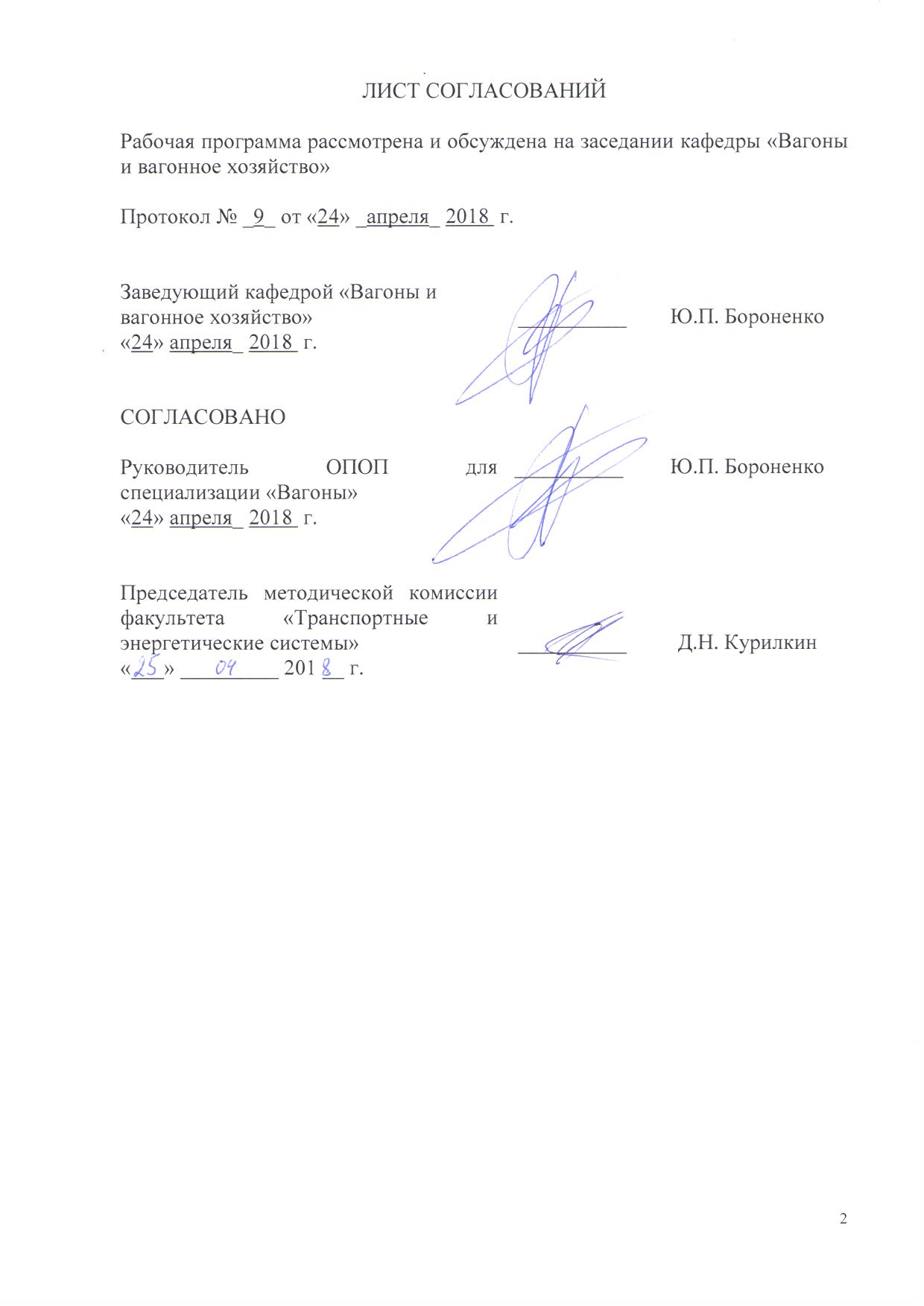 ЛИСТ СОГЛАСОВАНИЙРабочая программа рассмотрена и обсуждена на заседании кафедры «Вагоны и вагонное хозяйство»Протокол № _9_ от «24» _апреля_ 2018  г. 1 Цели и задачи дисциплиныРабочая программа составлена в соответствии с ФГОС ВО, утвержденным «17» 10 2016 г., приказ № 1295 по специальности 23.05.03 «Подвижной состав железных дорог».Целью изучения дисциплины «Системы автоматизации производства и ремонта вагонов» является приобретение знаний, умений и навыков в области современных систем автоматизации производственных процессов изготовления и ремонта вагонов.Для достижения поставленной цели решаются следующие задачи:- формирование у студентов знаний о системах автоматического управления конкретными параметрами, структуре автоматических систем, типах САУ, динамических звеньях САУ, методах расчета на устойчивость САУ;- ознакомление студентов с существующими конструкциями систем автоматического управления на предприятиях железнодорожной отрасли.2 Перечень планируемых результатов обучения по дисциплине, соотнесенных с планируемыми результатами освоения основной профессиональной образовательной программыПланируемыми результатами обучения по дисциплине являются: приобретение знаний, умений, навыков и/или опыта деятельности.В результате освоения дисциплины обучающийся должен:Знать:- проблемы, объекты и средства автоматизации производства и ремонта вагонов; принципы проектирования автоматических машин; методы автоматизации машин и процессов; методы оценки технического уровня машин, вагонов и производства; методы оптимизации уровня автоматизации производства и экспертизы его технического уровня; принципы и системы автоматического управления машинами и процессами; методы и критерии оценки устойчивости линейных автоматических систем.Уметь:- применять методы оценки технического уровня машин, вагонов и производства для экспертизы конкретных машин и процессов производства и ремонта вагонов; определять оптимальные значения уровня автоматизации производства; использовать методы и критерии исследования динамики и оценки устойчивости линейных автоматических систем с использованием компьютерных технологий.Владеть:- навыками применения методов оценки технического уровня машин, вагонов и производства, методов построения, исследования динамики линейных автоматических систем управления машинами и критериями оценки их устойчивости.Приобретенные знания, умения, навыки и/или опыт деятельности, характеризующие формирование компетенций, осваиваемые в данной дисциплине, позволяют решать профессиональные задачи, приведенные в соответствующем перечне по видам профессиональной деятельности в п. 2.4 основной профессиональной образовательной программы (ОПОП). Изучение дисциплины направлено на формирование следующих профессиональных компетенций (ПК), соответствующих виду профессиональной деятельности, на который ориентирована программа специалитета:производственно-технологическая деятельность:- владением основами устройства железных дорог, организации движения и перевозок, умением различать типы подвижного состава и его узлы, определять требования к конструкции подвижного состава, владением правилами технической эксплуатации железных дорог, основными методами организации работы железнодорожного транспорта, его структурных подразделений, основами правового регулирования деятельности железных дорог, владением методами расчета организационно-технологической надежности производства, расчета продолжительности производственного цикла, методами оптимизации структуры управления производством, методами повышения эффективности организации производства, обеспечения безопасности и экологичности производственных процессов, применяемых на железнодорожном транспорте, способностью ориентироваться в  технических характеристиках, конструктивных  особенностях и правилах ремонта подвижного состава, способностью оценивать его технический уровень (ПК-1);- способностью организовывать эксплуатацию, техническое  обслуживание  и ремонт вагонов различного типа и назначения, их тормозного и другого оборудования, производственную деятельность подразделений вагонного хозяйства, способностью проектировать вагоны, их тормозное и другое оборудование, средства автоматизации производственных процессов, оценивать показатели качества, надежности, технического уровня и безопасности вагонов, качества продукции (услуг) и технического уровня производства с использованием современных информационных технологий, диагностических комплексов и систем менеджмента качества (ПСК-2.1);- способностью демонстрировать знания проблем и средств автоматизации производства и ремонта вагонов, методы оценки технического уровня производства, владением методами оценки уровня автоматизации и технического уровня машин, вагонов и производства, методами построения, исследования динамики линейных автоматических систем управления машинами с использованием информационных технологий, критериями оценки устойчивости линейных автоматических систем управления  технологическими машинами (ПСК-2.5).3 Место дисциплины в структуре основной профессиональной образовательной программыДисциплина «Системы автоматизации производства и ремонта вагонов» (Б1.Б.51) относится к базовой части и является обязательной дисциплиной.4 Объем дисциплины и виды учебной работыДля очной формы обучения: Для заочной формы обучения:Примечания: «Форма контроля знаний» – экзамен (Э), зачет (З), курсовой проект (КП), курсовая работа (КР), контрольная работа (КЛР).5 Содержание и структура дисциплины5.1 Содержание разделов дисциплины5.2 Разделы дисциплины и виды занятийДля очной формы обученияДля заочной формы обучения:6 Перечень учебно-методического обеспечения для самостоятельной работы, обучающихся по дисциплине7 Фонд оценочных средств для проведения текущего контроля успеваемости и промежуточной аттестации, обучающихся по дисциплинеФонд оценочных средств по дисциплине «Системы автоматизации производства и ремонта вагонов» является неотъемлемой частью рабочей программы и представлен отдельным документом, рассмотренным на заседании кафедры «Вагоны и вагонное хозяйство» и утвержденным заведующим кафедрой.8 Перечень основной и дополнительной учебной литературы, нормативно-правовой документации и других изданий, необходимых для освоения дисциплины8.1 Перечень основной учебной литературы, необходимой для освоения дисциплины1. Басовский, Л.Е. Управление качеством: Учебник / Л.Е. Басовский, В.Б. Протасьев. - М.: НИЦ ИНФРА-М, 2013. - 253 c.2. Черников, Б.В. Управление качеством программного обеспечения: Учебник / Б.В. Черников. - М.: ИД ФОРУМ, ИНФРА-М, 2012. - 240 c.3. Рожков, В.Н. Управление качеством: Учебник / В.Н. Рожков. - М.: Форум, 2012. - 336 c.8.2 Перечень дополнительной учебной литературы, необходимой для освоения дисциплины1. Об утверждении документации по оценке качества ремонта вагонов. Распоряжение ОАО «Российские железные дороги». 13 марта 2008 г. №493р.2. Салимова, Т.А. Управление качеством: Учебник / Т.А. Салимова. - М.: Омега-Л, 2013. - 376 c.3. Болотин М.М., Новиков В.Е. Системы автоматизации производства и ремонта вагонов. Учебник для вузов ж.-д.. трансп. 2-е изд., перераб. и доп..-М..:Маршрут. 2004.-310 с.Болотин М.М., Осиновский Л.Л. Автоматизация производственных процессов при изготовлении и ремонте вагонов. Учебник для вузов. М.:Транспорт, 1989.Выжигин АЮ. Гибкие автоматизированные системы: учеб. пособие. М.:  Машиностроение, 2009. 288 с.; ил.8.3 Перечень нормативно-правовой документации, необходимой для освоения дисциплины1. ГОСТ 25686-85. Манипуляторы, автооператоры и промышленные роботы. Термины и определения. –М., 1985.2. ГОСТ 26050-89. Роботы промышленные. Общие технические требования. М., 1985.3. ГОСТ 26662-85. Роботы промышленные агрегатно-модульные. Классификация исполнительных модулей. М., 1985.9 Перечень ресурсов информационно-телекоммуникационной сети «Интернет», необходимых для освоения дисциплиныЛичный кабинет обучающегося и электронная информационно-образовательная среда. [Электронный ресурс]. – Режим доступа: http://sdo.pgups.ru/  (для доступа к полнотекстовым документам требуется авторизация).  2. 	Электронно-библиотечная система ibooks.ru [Электронный ресурс]. Режим доступа:  http://ibooks.ru/ — Загл. с экрана.3.	Электронно-библиотечная система ЛАНЬ [Электронный ресурс]. Режим доступа:  https://e.lanbook.com/books — Загл. с экрана.4. Сайт ОАО «РЖД», режим доступа  www.RZD.ru. 10 Методические указания для обучающихся по освоению дисциплиныПорядок изучения дисциплины следующий:Освоение разделов дисциплины производится в порядке, приведенном в разделе 5 «Содержание и структура дисциплины». Обучающийся должен освоить все разделы дисциплины с помощью учебно-методического обеспечения, приведенного в разделах 6, 8 и 9 рабочей программы. Для формирования компетенций обучающийся должен представить выполненные типовые контрольные задания или иные материалы, необходимые для оценки знаний, умений, навыков и (или) опыта деятельности, предусмотренные текущим контролем (см. фонд оценочных средств по дисциплине).По итогам текущего контроля по дисциплине, обучающийся должен пройти промежуточную аттестацию (см. фонд оценочных средств по дисциплине).11 Перечень информационных технологий, используемых при осуществлении образовательного процесса по дисциплине, включая перечень программного обеспечения и информационных справочных системПеречень информационных технологий, используемых при осуществлении образовательного процесса по дисциплине «Системы автоматизации производства и ремонта вагонов»:технические средства (компьютерная техника и средства связи (персональные компьютеры, проектор, интерактивная доска, и т.д.);методы обучения с использованием информационных технологий (демонстрация мультимедийных материалов);электронная информационно-образовательная среда Петербургского государственного университета путей сообщения Императора Александра I [Электронный ресурс]. Режим доступа:  http://sdo.pgups.ru.Дисциплина обеспечена необходимым комплектом лицензионного программного обеспечения, установленного на технических средствах, размещенных в специальных помещениях и помещениях для самостоятельной работы: операционная система Windows, MS Office.Кафедра «Вагоны и вагонное хозяйство» обеспечена необходимым комплектом лицензионного программного обеспечения: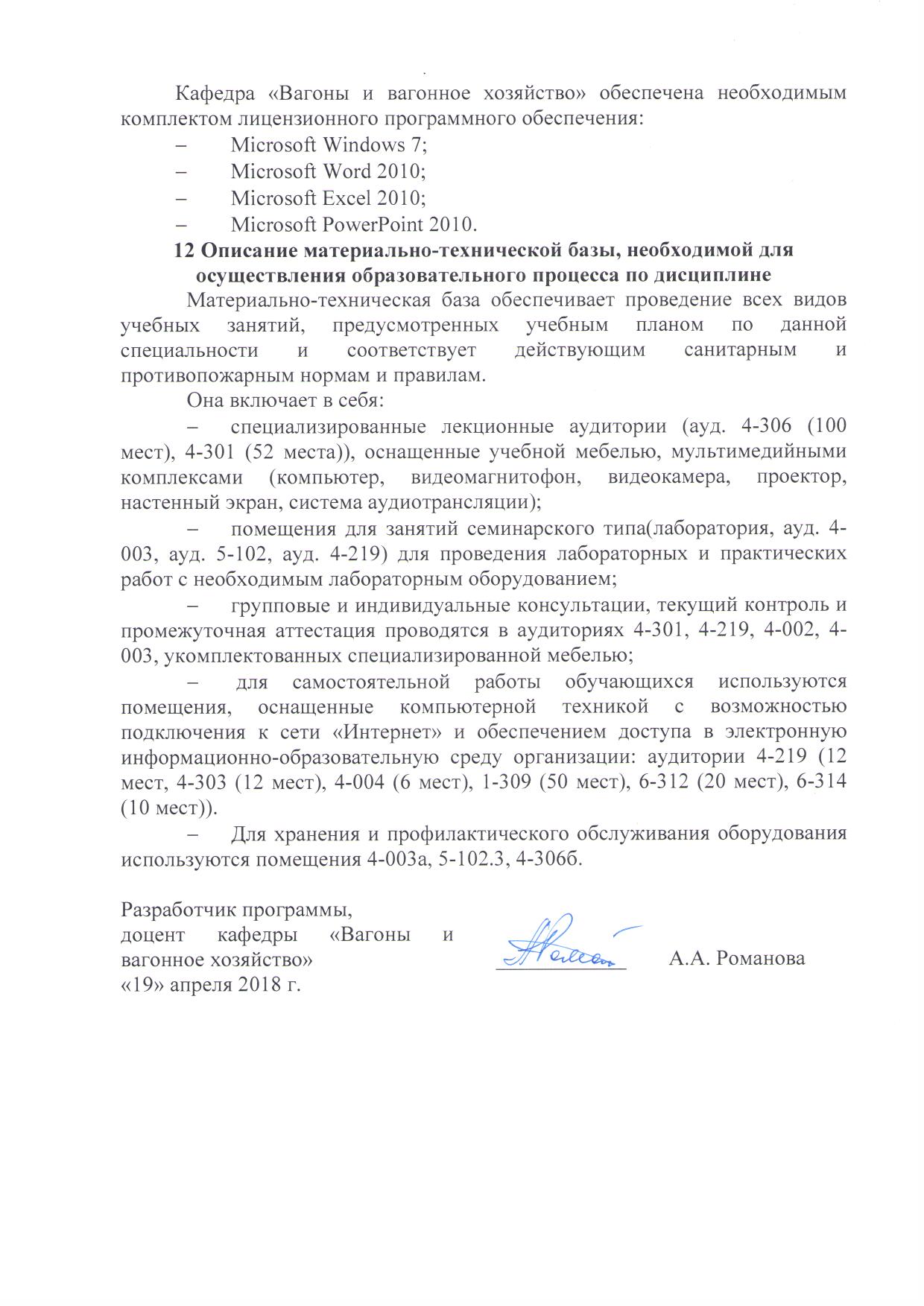 Microsoft Windows 7;Microsoft Word 2010;Microsoft Excel 2010;Microsoft PowerPoint 2010.12 Описание материально-технической базы, необходимой для осуществления образовательного процесса по дисциплинеМатериально-техническая база обеспечивает проведение всех видов учебных занятий, предусмотренных учебным планом по данной специальности и соответствует действующим санитарным и противопожарным нормам и правилам.Она включает в себя:специализированные лекционные аудитории (ауд. 4-306 (100 мест), 4-301 (52 места)), оснащенные учебной мебелью, мультимедийными комплексами (компьютер, видеомагнитофон, видеокамера, проектор, настенный экран, система аудиотрансляции); помещения для занятий семинарского типа(лаборатория, ауд. 4-003, ауд. 5-102, ауд. 4-219) для проведения лабораторных и практических работ с необходимым лабораторным оборудованием;групповые и индивидуальные консультации, текущий контроль и промежуточная аттестация проводятся в аудиториях 4-301, 4-219, 4-002, 4-003, укомплектованных специализированной мебелью; для самостоятельной работы обучающихся используются помещения, оснащенные компьютерной техникой с возможностью подключения к сети «Интернет» и обеспечением доступа в электронную информационно-образовательную среду организации: аудитории 4-219 (12 мест, 4-303 (12 мест), 4-004 (6 мест), 1-309 (50 мест), 6-312 (20 мест), 6-314 (10 мест)).Для хранения и профилактического обслуживания оборудования используются помещения 4-003а, 5-102.3, 4-306б.Заведующий кафедрой «Вагоны ивагонное хозяйство»__________Ю.П. Бороненко«24» апреля_ 2018  г. СОГЛАСОВАНОРуководитель ОПОП для специализации «Вагоны» «24» апреля_ 2018 г. __________Ю.П. БороненкоПредседатель методической комиссии факультета «Транспортные и энергетические системы»__________Д.Н. Курилкин«___» _________ 201 __ г.Вид учебной работыВсего часовСеместрВид учебной работыВсего часов9Контактная работа (по видам учебных занятий)В том числе:3232лекции (Л)1616практические занятия (ПЗ)--лабораторные работы (ЛР)1616Самостоятельная работа (СРС) (всего)3131Контроль99Форма контроля знанийЗЗОбщая трудоемкость: час / з.е.72/272/2Вид учебной работыВсего часовКурсВид учебной работыВсего часов6Контактная работа (по видам учебных занятий)В том числе:1818лекции (Л)88практические занятия (ПЗ)44лабораторные работы (ЛР)66Контроль44Самостоятельная работа (СРС) (всего)5050Форма контроля знанийЗ, КЛРЗ, КЛРОбщая трудоемкость: час / з.е.72/272/2№ п/пНаименование раздела дисциплиныСодержание раздела1.Цели и задачи курса.Термины, определения. Принципы и проблемы автоматизации.2.Методы оценки уровня механизации и автоматизации производства и машин.Классификация объектов автоматизации. Объекты автоматизации при изготовлении и ремонте вагонов. 3.Принципы и системы автоматического управления машинами.Классификация САУ. Функциональные и принципиальные схемы САУ4.Технические требования на автоматические машины вагоноремонтного производства.Правила и этапы проектирования автоматических машин. Структурные схемы автоматических машин и линий.5. Механизация, автоматизация технологических процессовСтепень автоматизации, степень гибкости6.Интеграция производстваИнтеграция оборудования. Интеграция кадров. Интеграция процессов7.Автоматы и автоматические линии.Устройство автоматов и автоматических линий. Узлы автоматов. Транспортные устройства. Манипуляторы и промышленные роботы комплексов.8.Средства автоматического контроля технического состояния подвижного составаМетоды контроля неисправностей. Системы автоматического контроля технического состояния подвижного состава9.Системы автоматизации при изготовлении вагонов.Системы автоматизации и роботизации типовых объектов и процессов производства. Анализ систем автоматизации ремонта вагонов.10.Обзор существующих систем автоматизации при ремонте вагонов Контроль размеров элементов колёсных пар лазерными измерителями. Измерение геометрических размеров элементов тележек грузовых вагонов. Автоматизированный комплекс контроля колесных пар «Пеленг-автомат». Системы автоматизированного контроля тормозов.№ п/пНаименование разделов дисциплиныЛПЗЛРСРС1Цели и задачи курса.1--22Методы оценки уровня механизации и автоматизации производства и машин.1-233Принципы и системы автоматического управления машинами.1-134Технические требования на автоматические машины вагоноремонтного производства.1-135Механизация, автоматизация технологических процессов2-246Интеграция производства1-237Автоматы и автоматические линии.1-248Средства автоматического контроля технического состояния подвижного состава4-239Системы автоматизации при изготовлении вагонов.2-2310Обзор существующих систем автоматизации при ремонте вагонов 2-23Итого16-1631№ п/пНаименование разделов дисциплиныЛПЗЛРСРСВсего12345671Цели и задачи курса.0,5--22,52Методы оценки уровня механизации и автоматизации производства и машин.11-243Принципы и системы автоматического управления машинами.0,5-145,54Технические требования на автоматические машины вагоноремонтного производства.0,5--66,55Механизация, автоматизация технологических процессов1-1686Интеграция производства0,5-0,5677Автоматы и автоматические линии.1-0,567,58Средства автоматического контроля технического состояния подвижного состава111699Системы автоматизации при изготовлении вагонов.1116910Обзор существующих систем автоматизации при ремонте вагонов 11169№п/пНаименование разделаПеречень учебно-методического обеспечения1Цели и задачи курса.1. Басовский, Л.Е. Управление качеством: Учебник / Л.Е. Басовский, В.Б. Протасьев. - М.: НИЦ ИНФРА-М, 2013. - 253 c.2. Черников, Б.В. Управление качеством программного обеспечения: Учебник / Б.В. Черников. - М.: ИД ФОРУМ, ИНФРА-М, 2012. - 240 c.3. Рожков, В.Н. Управление качеством: Учебник / В.Н. Рожков. - М.: Форум, 2012. - 336 c.4. Об утверждении документации по оценке качества ремонта вагонов. Распоряжение ОАО «Российские железные дороги». 13 марта 2008 г. №493р.5. Салимова, Т.А. Управление качеством: Учебник / Т.А. Салимова. - М.: Омега-Л, 2013. - 376 c.6. Системы автоматизации производства и ремонта вагонов: учебн. пособие/ И.Э. Чистосердова, А.А. Романова, М.Д. Александров, С.В. Павлов.- СПб.: ПГУПС, 2011.-85с.7. Автоматизированные и робототехнические системы: учеб. пособие/ И.Э. Чистосердова, А.А. Романова, Д.А. Мойкин, Д.А. Василенко. .- СПб.: ПГУПС, 2012.-61с.2Методы оценки уровня механизации и автоматизации производства и машин.1. Басовский, Л.Е. Управление качеством: Учебник / Л.Е. Басовский, В.Б. Протасьев. - М.: НИЦ ИНФРА-М, 2013. - 253 c.2. Черников, Б.В. Управление качеством программного обеспечения: Учебник / Б.В. Черников. - М.: ИД ФОРУМ, ИНФРА-М, 2012. - 240 c.3. Рожков, В.Н. Управление качеством: Учебник / В.Н. Рожков. - М.: Форум, 2012. - 336 c.4. Об утверждении документации по оценке качества ремонта вагонов. Распоряжение ОАО «Российские железные дороги». 13 марта 2008 г. №493р.5. Салимова, Т.А. Управление качеством: Учебник / Т.А. Салимова. - М.: Омега-Л, 2013. - 376 c.6. Системы автоматизации производства и ремонта вагонов: учебн. пособие/ И.Э. Чистосердова, А.А. Романова, М.Д. Александров, С.В. Павлов.- СПб.: ПГУПС, 2011.-85с.7. Автоматизированные и робототехнические системы: учеб. пособие/ И.Э. Чистосердова, А.А. Романова, Д.А. Мойкин, Д.А. Василенко. .- СПб.: ПГУПС, 2012.-61с.3Принципы и системы автоматического управления машинами.1. Басовский, Л.Е. Управление качеством: Учебник / Л.Е. Басовский, В.Б. Протасьев. - М.: НИЦ ИНФРА-М, 2013. - 253 c.2. Черников, Б.В. Управление качеством программного обеспечения: Учебник / Б.В. Черников. - М.: ИД ФОРУМ, ИНФРА-М, 2012. - 240 c.3. Рожков, В.Н. Управление качеством: Учебник / В.Н. Рожков. - М.: Форум, 2012. - 336 c.4. Об утверждении документации по оценке качества ремонта вагонов. Распоряжение ОАО «Российские железные дороги». 13 марта 2008 г. №493р.5. Салимова, Т.А. Управление качеством: Учебник / Т.А. Салимова. - М.: Омега-Л, 2013. - 376 c.6. Системы автоматизации производства и ремонта вагонов: учебн. пособие/ И.Э. Чистосердова, А.А. Романова, М.Д. Александров, С.В. Павлов.- СПб.: ПГУПС, 2011.-85с.7. Автоматизированные и робототехнические системы: учеб. пособие/ И.Э. Чистосердова, А.А. Романова, Д.А. Мойкин, Д.А. Василенко. .- СПб.: ПГУПС, 2012.-61с.4Технические требования на автоматические машины вагоноремонтного производства.1. Басовский, Л.Е. Управление качеством: Учебник / Л.Е. Басовский, В.Б. Протасьев. - М.: НИЦ ИНФРА-М, 2013. - 253 c.2. Черников, Б.В. Управление качеством программного обеспечения: Учебник / Б.В. Черников. - М.: ИД ФОРУМ, ИНФРА-М, 2012. - 240 c.3. Рожков, В.Н. Управление качеством: Учебник / В.Н. Рожков. - М.: Форум, 2012. - 336 c.4. Об утверждении документации по оценке качества ремонта вагонов. Распоряжение ОАО «Российские железные дороги». 13 марта 2008 г. №493р.5. Салимова, Т.А. Управление качеством: Учебник / Т.А. Салимова. - М.: Омега-Л, 2013. - 376 c.6. Системы автоматизации производства и ремонта вагонов: учебн. пособие/ И.Э. Чистосердова, А.А. Романова, М.Д. Александров, С.В. Павлов.- СПб.: ПГУПС, 2011.-85с.7. Автоматизированные и робототехнические системы: учеб. пособие/ И.Э. Чистосердова, А.А. Романова, Д.А. Мойкин, Д.А. Василенко. .- СПб.: ПГУПС, 2012.-61с.5Механизация, автоматизация технологических процессов1. Басовский, Л.Е. Управление качеством: Учебник / Л.Е. Басовский, В.Б. Протасьев. - М.: НИЦ ИНФРА-М, 2013. - 253 c.2. Черников, Б.В. Управление качеством программного обеспечения: Учебник / Б.В. Черников. - М.: ИД ФОРУМ, ИНФРА-М, 2012. - 240 c.3. Рожков, В.Н. Управление качеством: Учебник / В.Н. Рожков. - М.: Форум, 2012. - 336 c.4. Об утверждении документации по оценке качества ремонта вагонов. Распоряжение ОАО «Российские железные дороги». 13 марта 2008 г. №493р.5. Салимова, Т.А. Управление качеством: Учебник / Т.А. Салимова. - М.: Омега-Л, 2013. - 376 c.6. Системы автоматизации производства и ремонта вагонов: учебн. пособие/ И.Э. Чистосердова, А.А. Романова, М.Д. Александров, С.В. Павлов.- СПб.: ПГУПС, 2011.-85с.7. Автоматизированные и робототехнические системы: учеб. пособие/ И.Э. Чистосердова, А.А. Романова, Д.А. Мойкин, Д.А. Василенко. .- СПб.: ПГУПС, 2012.-61с.6Интеграция производства1. Басовский, Л.Е. Управление качеством: Учебник / Л.Е. Басовский, В.Б. Протасьев. - М.: НИЦ ИНФРА-М, 2013. - 253 c.2. Черников, Б.В. Управление качеством программного обеспечения: Учебник / Б.В. Черников. - М.: ИД ФОРУМ, ИНФРА-М, 2012. - 240 c.3. Рожков, В.Н. Управление качеством: Учебник / В.Н. Рожков. - М.: Форум, 2012. - 336 c.4. Об утверждении документации по оценке качества ремонта вагонов. Распоряжение ОАО «Российские железные дороги». 13 марта 2008 г. №493р.5. Салимова, Т.А. Управление качеством: Учебник / Т.А. Салимова. - М.: Омега-Л, 2013. - 376 c.6. Системы автоматизации производства и ремонта вагонов: учебн. пособие/ И.Э. Чистосердова, А.А. Романова, М.Д. Александров, С.В. Павлов.- СПб.: ПГУПС, 2011.-85с.7. Автоматизированные и робототехнические системы: учеб. пособие/ И.Э. Чистосердова, А.А. Романова, Д.А. Мойкин, Д.А. Василенко. .- СПб.: ПГУПС, 2012.-61с.7Автоматы и автоматические линии.1. Басовский, Л.Е. Управление качеством: Учебник / Л.Е. Басовский, В.Б. Протасьев. - М.: НИЦ ИНФРА-М, 2013. - 253 c.2. Черников, Б.В. Управление качеством программного обеспечения: Учебник / Б.В. Черников. - М.: ИД ФОРУМ, ИНФРА-М, 2012. - 240 c.3. Рожков, В.Н. Управление качеством: Учебник / В.Н. Рожков. - М.: Форум, 2012. - 336 c.4. Об утверждении документации по оценке качества ремонта вагонов. Распоряжение ОАО «Российские железные дороги». 13 марта 2008 г. №493р.5. Салимова, Т.А. Управление качеством: Учебник / Т.А. Салимова. - М.: Омега-Л, 2013. - 376 c.6. Системы автоматизации производства и ремонта вагонов: учебн. пособие/ И.Э. Чистосердова, А.А. Романова, М.Д. Александров, С.В. Павлов.- СПб.: ПГУПС, 2011.-85с.7. Автоматизированные и робототехнические системы: учеб. пособие/ И.Э. Чистосердова, А.А. Романова, Д.А. Мойкин, Д.А. Василенко. .- СПб.: ПГУПС, 2012.-61с.8Средства автоматического контроля технического состояния подвижного состава1. Басовский, Л.Е. Управление качеством: Учебник / Л.Е. Басовский, В.Б. Протасьев. - М.: НИЦ ИНФРА-М, 2013. - 253 c.2. Черников, Б.В. Управление качеством программного обеспечения: Учебник / Б.В. Черников. - М.: ИД ФОРУМ, ИНФРА-М, 2012. - 240 c.3. Рожков, В.Н. Управление качеством: Учебник / В.Н. Рожков. - М.: Форум, 2012. - 336 c.4. Об утверждении документации по оценке качества ремонта вагонов. Распоряжение ОАО «Российские железные дороги». 13 марта 2008 г. №493р.5. Салимова, Т.А. Управление качеством: Учебник / Т.А. Салимова. - М.: Омега-Л, 2013. - 376 c.6. Системы автоматизации производства и ремонта вагонов: учебн. пособие/ И.Э. Чистосердова, А.А. Романова, М.Д. Александров, С.В. Павлов.- СПб.: ПГУПС, 2011.-85с.7. Автоматизированные и робототехнические системы: учеб. пособие/ И.Э. Чистосердова, А.А. Романова, Д.А. Мойкин, Д.А. Василенко. .- СПб.: ПГУПС, 2012.-61с.9Системы автоматизации при изготовлении вагонов.1. Басовский, Л.Е. Управление качеством: Учебник / Л.Е. Басовский, В.Б. Протасьев. - М.: НИЦ ИНФРА-М, 2013. - 253 c.2. Черников, Б.В. Управление качеством программного обеспечения: Учебник / Б.В. Черников. - М.: ИД ФОРУМ, ИНФРА-М, 2012. - 240 c.3. Рожков, В.Н. Управление качеством: Учебник / В.Н. Рожков. - М.: Форум, 2012. - 336 c.4. Об утверждении документации по оценке качества ремонта вагонов. Распоряжение ОАО «Российские железные дороги». 13 марта 2008 г. №493р.5. Салимова, Т.А. Управление качеством: Учебник / Т.А. Салимова. - М.: Омега-Л, 2013. - 376 c.6. Системы автоматизации производства и ремонта вагонов: учебн. пособие/ И.Э. Чистосердова, А.А. Романова, М.Д. Александров, С.В. Павлов.- СПб.: ПГУПС, 2011.-85с.7. Автоматизированные и робототехнические системы: учеб. пособие/ И.Э. Чистосердова, А.А. Романова, Д.А. Мойкин, Д.А. Василенко. .- СПб.: ПГУПС, 2012.-61с.10Обзор существующих систем автоматизации при ремонте вагонов 1. Басовский, Л.Е. Управление качеством: Учебник / Л.Е. Басовский, В.Б. Протасьев. - М.: НИЦ ИНФРА-М, 2013. - 253 c.2. Черников, Б.В. Управление качеством программного обеспечения: Учебник / Б.В. Черников. - М.: ИД ФОРУМ, ИНФРА-М, 2012. - 240 c.3. Рожков, В.Н. Управление качеством: Учебник / В.Н. Рожков. - М.: Форум, 2012. - 336 c.4. Об утверждении документации по оценке качества ремонта вагонов. Распоряжение ОАО «Российские железные дороги». 13 марта 2008 г. №493р.5. Салимова, Т.А. Управление качеством: Учебник / Т.А. Салимова. - М.: Омега-Л, 2013. - 376 c.6. Системы автоматизации производства и ремонта вагонов: учебн. пособие/ И.Э. Чистосердова, А.А. Романова, М.Д. Александров, С.В. Павлов.- СПб.: ПГУПС, 2011.-85с.7. Автоматизированные и робототехнические системы: учеб. пособие/ И.Э. Чистосердова, А.А. Романова, Д.А. Мойкин, Д.А. Василенко. .- СПб.: ПГУПС, 2012.-61с.Разработчик программы,доцент кафедры «Вагоны и вагонное хозяйство»____________А.А. Романова«19» апреля 2018 г.